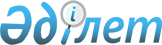 "О внесении изменений в решение Петропавловского городского маслихата от 23 декабря 2015 года № 41/1 "О бюджете города Петропавловска на 2016 - 2018 годы"Решение Петропавловского городского маслихата Северо-Казахстанской области от 17 октября 2016 года N 2. Зарегистрировано Департаментом юстиции Северо-Казахстанской области 2 ноября 2016 года N 3910      В соответствии со статьями 106 и 109 Бюджетного кодекса Республики Казахстан от 4 декабря 2008 года, статьей 6 Закона Республики Казахстан от 23 января 2001 года "О местном государственном управлении и самоуправлении в Республике Казахстан", Петропавловский городской маслихат РЕШИЛ:

      1. Внести в решение Петропавловского городского маслихата от 23 декабря 2015 года № 41/1 "О бюджете города Петропавловска на 2016 - 2018 годы" (зарегистрировано в Реестре государственной регистрации нормативных правовых актов под № 3551 от 13 января 2016 года, опубликовано 12 февраля 2016 года в газете "Қызылжар Нұры" № 6, в газете "Проспект СК" № 7) следующие изменения:

      пункт 1 изложить в следующей редакции: 

       "1. Утвердить бюджет города Петропавловска на 2016-2018 годы согласно приложения 1 соответственно, в том числе на 2016 год в следующих объемах: 

       1) доходы – 22 263 252,9 тысячи тенге, в том числе по:

       налоговым поступлениям – 10 571 072,0 тысячи тенге;

       неналоговым поступлениям – 520 163,8 тысячи тенге;

       поступлениям от продажи основного капитала – 476 215,7 тысяч тенге;

       поступления трансфертов – 10 695 801,4 тысячи тенге; 

       2) затраты – 26 793 772,6 тысячи тенге; 

       3) чистое бюджетное кредитование – 3 287 388 тысяч тенге, в том числе:

       бюджетные кредиты – 3 287 388 тысяч тенге;

       погашение бюджетных кредитов – 0; 

       4) сальдо по операциям с финансовыми активами – 0:

       приобретение финансовых активов – 0;

       поступления от продажи финансовых активов государства – 0;

       5) дефицит бюджета – -7 817 907,7 тысяч тенге;

       6) финансирование дефицита – 7 817 907,7 тысяч тенге.";

       приложение 1 к указанному решению изложить в новой редакции согласно приложение 1 к настоящему решению.

      2. Настоящее решение вводится в действие с 1 января 2016 года.

 Бюджет города Петропавловска на 2016 год
					© 2012. РГП на ПХВ «Институт законодательства и правовой информации Республики Казахстан» Министерства юстиции Республики Казахстан
				
      Председатель сессии 
Петропавловского городского 
маслихата

А. Фомин

      Секретарь Петропавловского 
городского маслихата

А.Бердагулов
Приложение 1 к решению городского маслихата № 2 от 17 октября 2016 годаПриложение 1 к решению городского маслихата № 41 от 23 декабря 2015 годаКатегория

Категория

Категория

Категория

Категория

Категория

Сумма (тысяч тенге)

Класс

Сумма (тысяч тенге)

Подкласс

Подкласс

Подкласс

Подкласс

Сумма (тысяч тенге)

Наименование

Наименование

I. Доходы

I. Доходы

22 263 252,9

1

Налоговые поступления

Налоговые поступления

10 571 072,0

03

Социальный налог

Социальный налог

5 113 446,0

1

1

Социальный налог

Социальный налог

5 113 446,0

04

Hалоги на собственность

Hалоги на собственность

2 155 855,0

1

1

Hалоги на имущество

Hалоги на имущество

1 448 256,0

3

3

Земельный налог

Земельный налог

138 870,0

4

4

Hалог на транспортные средства

Hалог на транспортные средства

568 729,0

05

Внутренние налоги на товары, работы и услуги

Внутренние налоги на товары, работы и услуги

3 064 405,0

2

2

Акцизы

Акцизы

2 522 150,0

3

3

Поступления за использование природных и других ресурсов

Поступления за использование природных и других ресурсов

118 400,0

4

4

Сборы за ведение предпринимательской и профессиональной деятельности

Сборы за ведение предпринимательской и профессиональной деятельности

396 231,0

5

5

Налог на игорный бизнес

Налог на игорный бизнес

27 624,0

08

Обязательные платежи, взимаемые за совершение юридически значимых действий и (или) выдачу документов уполномоченными на то государственными органами или должностными лицами

Обязательные платежи, взимаемые за совершение юридически значимых действий и (или) выдачу документов уполномоченными на то государственными органами или должностными лицами

237 366,0

1

1

Государственная пошлина

Государственная пошлина

237 366,0

2

Неналоговые поступления

Неналоговые поступления

520 163,8

01

Доходы от государственной собственности

Доходы от государственной собственности

74 175,0

5

5

Доходы от аренды имущества, находящегося в государственной собственности

Доходы от аренды имущества, находящегося в государственной собственности

74 175,0

06

Прочие неналоговые поступления

Прочие неналоговые поступления

445 988,8

1

1

Прочие неналоговые поступления

Прочие неналоговые поступления

445 988,8

3

Поступления от продажи основного капитала

Поступления от продажи основного капитала

476 215,7

01

Продажа государственного имущества, закрепленного за государственными учреждениями

Продажа государственного имущества, закрепленного за государственными учреждениями

354 982,7

1

1

Продажа государственного имущества, закрепленного за государственными учреждениями

Продажа государственного имущества, закрепленного за государственными учреждениями

354 982,7

03

Продажа земли и нематериальных активов

Продажа земли и нематериальных активов

121 233,0

1

1

Продажа земли

Продажа земли

109 733,0

2

2

Продажа нематериальных активов

Продажа нематериальных активов

11 500,0

4

Поступления трансфертов 

Поступления трансфертов 

10 695 801,4

02

Трансферты из вышестоящих органов государственного управления

Трансферты из вышестоящих органов государственного управления

10 695 801,4

2

2

Трансферты из областного бюджета

Трансферты из областного бюджета

10 695 801,4

Функциональная группа

Функциональная группа

Функциональная группа

Функциональная группа

Функциональная группа

Функциональная группа

Сумма (тысяч тенге)

Администратор

Администратор

Администратор

Администратор

Администратор

Сумма (тысяч тенге)

Программа

Программа

Сумма (тысяч тенге)

Наименование

Наименование

II.Затраты

II.Затраты

26 793 772,6

1

Государственные услуги общего характера

Государственные услуги общего характера

516 618,6

112

Аппарат маслихата района (города областного значения)

Аппарат маслихата района (города областного значения)

18 265,0

001

001

Услуги по обеспечению деятельности маслихата района (города областного значения)

Услуги по обеспечению деятельности маслихата района (города областного значения)

18 265,0

122

Аппарат акима района (города областного значения)

Аппарат акима района (города областного значения)

334 629,1

001

001

Услуги по обеспечению деятельности акима района (города областного значения)

Услуги по обеспечению деятельности акима района (города областного значения)

249 208,0

003

003

Капитальные расходы государственного органа

Капитальные расходы государственного органа

70 828,1

009

009

Капитальные расходы подведомственных государственных учреждений и организаций

Капитальные расходы подведомственных государственных учреждений и организаций

14 593,0

452

Отдел финансов района (города областного значения)

Отдел финансов района (города областного значения)

42 069,1

001

001

Услуги по реализации государственной политики в области исполнения бюджета и управления коммунальной собственностью района (города областного значения)

Услуги по реализации государственной политики в области исполнения бюджета и управления коммунальной собственностью района (города областного значения)

29 031,0

003

003

Проведение оценки имущества в целях налогообложения

Проведение оценки имущества в целях налогообложения

9 633,1

010

010

Приватизация, управление коммунальным имуществом, постприватизационная деятельность и регулирование споров, связанных с этим

Приватизация, управление коммунальным имуществом, постприватизационная деятельность и регулирование споров, связанных с этим

3 175,0

018

018

Капитальные расходы государственного органа

Капитальные расходы государственного органа

230,0

453

Отдел экономики и бюджетного планирования района (города областного значения)

Отдел экономики и бюджетного планирования района (города областного значения)

21 858,0

001

001

Услуги по реализации государственной политики в области формирования и развития экономической политики, системы государственного планирования

Услуги по реализации государственной политики в области формирования и развития экономической политики, системы государственного планирования

21 656,7

004

004

Капитальные расходы государственного органа

Капитальные расходы государственного органа

201,3

454

Отдел предпринимательства и сельского хозяйства района (города областного значения)

Отдел предпринимательства и сельского хозяйства района (города областного значения)

22 133,0

001

001

Услуги по реализации государственной политики на местном уровне в области развития предпринимательства и сельского хозяйства

Услуги по реализации государственной политики на местном уровне в области развития предпринимательства и сельского хозяйства

21 903,0

007

007

Капитальные расходы государственного органа

Капитальные расходы государственного органа

230,0

458

Отдел жилищно-коммунального хозяйства, пассажирского транспорта и автомобильных дорог района (города областного значения)

Отдел жилищно-коммунального хозяйства, пассажирского транспорта и автомобильных дорог района (города областного значения)

77 664,4

001

001

Услуги по реализации государственной политики на местном уровне в области жилищно-коммунального хозяйства, пассажирского транспорта и автомобильных дорог

Услуги по реализации государственной политики на местном уровне в области жилищно-коммунального хозяйства, пассажирского транспорта и автомобильных дорог

72 326,0

013

013

Капитальные расходы государственного органа

Капитальные расходы государственного органа

5 338,4

2

Оборона

Оборона

33 724,0

122

Аппарат акима района (города областного значения)

Аппарат акима района (города областного значения)

33 724,0

005

005

Мероприятия в рамках исполнения всеобщей воинской обязанности

Мероприятия в рамках исполнения всеобщей воинской обязанности

33 724,0

3

Общественный порядок, безопасность, правовая, судебная, уголовно-исполнительная деятельность

Общественный порядок, безопасность, правовая, судебная, уголовно-исполнительная деятельность

57 022,0

458

Отдел жилищно-коммунального хозяйства, пассажирского транспорта и автомобильных дорог района (города областного значения)

Отдел жилищно-коммунального хозяйства, пассажирского транспорта и автомобильных дорог района (города областного значения)

57 022,0

021

021

Обеспечение безопасности дорожного движения в населенных пунктах

Обеспечение безопасности дорожного движения в населенных пунктах

57 022,0

Функциональная группа

Функциональная группа

Функциональная группа

Функциональная группа

Функциональная группа

Функциональная группа

Сумма (тысяч тенге)

Администратор 

Администратор 

Администратор 

Администратор 

Администратор 

Сумма (тысяч тенге)

Программа

Программа

Сумма (тысяч тенге)

Наименование

Наименование

4

Образование

Образование

7 793 340,6

464

Отдел образования района (города областного значения)

Отдел образования района (города областного значения)

7 600 120,0

001

001

Услуги по реализации государственной политики на местном уровне в области образования

Услуги по реализации государственной политики на местном уровне в области образования

24 903,0

003

003

Общеобразовательное обучение

Общеобразовательное обучение

4 910 649,0

004

004

Информатизация системы образования в государственных учреждениях образования района (города областного значения)

Информатизация системы образования в государственных учреждениях образования района (города областного значения)

55 096,0

005

005

Приобретение и доставка учебников, учебно-методических комплексов для государственных учреждений образования района (города областного значения)

Приобретение и доставка учебников, учебно-методических комплексов для государственных учреждений образования района (города областного значения)

139 000,0

006

006

Дополнительное образование для детей

Дополнительное образование для детей

352 016,0

009

009

Обеспечение деятельности организаций дошкольного воспитания и обучения

Обеспечение деятельности организаций дошкольного воспитания и обучения

1 018 517,0

012

012

Капитальные расходы государственного органа

Капитальные расходы государственного органа

230,0

015

015

Ежемесячные выплаты денежных средств опекунам (попечителям) на содержание ребенка-сироты (детей-сирот), и ребенка (детей), оставшегося без попечения родителей

Ежемесячные выплаты денежных средств опекунам (попечителям) на содержание ребенка-сироты (детей-сирот), и ребенка (детей), оставшегося без попечения родителей

58 716,0

022

022

Выплата единовременных денежных средств казахстанским гражданам, усыновившим (удочерившим) ребенка (детей)-сироту и ребенка (детей), оставшегося без попечения родителей

Выплата единовременных денежных средств казахстанским гражданам, усыновившим (удочерившим) ребенка (детей)-сироту и ребенка (детей), оставшегося без попечения родителей

1 591,0

029

029

Обследование психического здоровья детей и подростков и оказание психолого-медико-педагогической консультативной помощи населению

Обследование психического здоровья детей и подростков и оказание психолого-медико-педагогической консультативной помощи населению

13 690,0

040

040

Реализация государственного образовательного заказа в дошкольных организациях образования

Реализация государственного образовательного заказа в дошкольных организациях образования

829 825,0

067

067

Капитальные расходы подведомственных государственных учреждений и организаций

Капитальные расходы подведомственных государственных учреждений и организаций

195 887,0

467

Отдел строительства района (города областного значения)

Отдел строительства района (города областного значения)

42 601,6

024

024

Строительство и реконструкция объектов начального, основного среднего и общего среднего образования

Строительство и реконструкция объектов начального, основного среднего и общего среднего образования

3,0

037

037

Строительство и реконструкция объектов дошкольного воспитания и обучения

Строительство и реконструкция объектов дошкольного воспитания и обучения

42 598,6

465

Отдел физической культуры и спорта района (города областного значения)

Отдел физической культуры и спорта района (города областного значения)

150 619,0

017

017

Дополнительное образование для детей и юношества по спорту

Дополнительное образование для детей и юношества по спорту

150 619,0

6

Социальная помощь и социальное обеспечение

Социальная помощь и социальное обеспечение

803 270,8

464

Отдел образования района (города областного значения)

Отдел образования района (города областного значения)

19 228,0

030

030

Содержание ребенка (детей), переданного патронатным воспитателям

Содержание ребенка (детей), переданного патронатным воспитателям

15 411,0

031

031

Государственная поддержка по содержанию детей-сирот и детей, оставшихся без попечения родителей, в детских домах семейного типа

Государственная поддержка по содержанию детей-сирот и детей, оставшихся без попечения родителей, в детских домах семейного типа

3 817,0

451

Отдел занятости и социальных программ района (города областного значения)

Отдел занятости и социальных программ района (города областного значения)

783 149,8

001

001

Услуги по реализации государственной политики на местном уровне в области обеспечения занятости и реализации социальных программ для населения

Услуги по реализации государственной политики на местном уровне в области обеспечения занятости и реализации социальных программ для населения

72 085,3

002

002

Программа занятости

Программа занятости

184 538,2

005

005

Государственная адресная социальная помощь

Государственная адресная социальная помощь

28 680,0

006

006

Оказание жилищной помощи

Оказание жилищной помощи

34 516,0

007

007

Социальная помощь отдельным категориям нуждающихся граждан по решениям местных представительных органов

Социальная помощь отдельным категориям нуждающихся граждан по решениям местных представительных органов

145 329,2

010

010

Материальное обеспечение детей-инвалидов, воспитывающихся и обучающихся на дому

Материальное обеспечение детей-инвалидов, воспитывающихся и обучающихся на дому

5 184,1

011

011

Оплата услуг по зачислению, выплате и доставке пособий и других социальных выплат

Оплата услуг по зачислению, выплате и доставке пособий и других социальных выплат

900,0

013

013

Социальная адаптация лиц, не имеющих определенного местожительства

Социальная адаптация лиц, не имеющих определенного местожительства

56 785,4

014

014

Оказание социальной помощи нуждающимся гражданам на дому

Оказание социальной помощи нуждающимся гражданам на дому

94 537,0

Функциональная группа

Функциональная группа

Функциональная группа

Функциональная группа

Функциональная группа

Функциональная группа

Сумма (тысяч тенге)

Администратор 

Администратор 

Администратор 

Администратор 

Администратор 

Сумма (тысяч тенге)

Программа

Программа

Сумма (тысяч тенге)

Наименование

Наименование

016

016

Государственные пособия на детей до 18 лет

Государственные пособия на детей до 18 лет

5 966,0

017

017

Обеспечение нуждающихся инвалидов обязательными гигиеническими средствами и предоставление услуг специалистами жестового языка, индивидуальными помощниками в соответствии с индивидуальной программой реабилитации инвалида

Обеспечение нуждающихся инвалидов обязательными гигиеническими средствами и предоставление услуг специалистами жестового языка, индивидуальными помощниками в соответствии с индивидуальной программой реабилитации инвалида

148 924,6

021

021

Капитальные расходы государственного органа 

Капитальные расходы государственного органа 

1 898,0

050

050

Реализация Плана мероприятий по обеспечению прав и улучшению качества жизни инвалидов в Республике Казахстан на 2012 – 2018 годы

Реализация Плана мероприятий по обеспечению прав и улучшению качества жизни инвалидов в Республике Казахстан на 2012 – 2018 годы

2 798,0

067

067

Капитальные расходы подведомственных государственных учреждений и организаций

Капитальные расходы подведомственных государственных учреждений и организаций

1 008,0

458

Отдел жилищно-коммунального хозяйства, пассажирского транспорта и автомобильных дорог района (города областного значения)

Отдел жилищно-коммунального хозяйства, пассажирского транспорта и автомобильных дорог района (города областного значения)

893,0

050

050

Реализация Плана мероприятий по обеспечению прав и улучшению качества жизни инвалидов в Республике Казахстан на 2012 – 2018 годы

Реализация Плана мероприятий по обеспечению прав и улучшению качества жизни инвалидов в Республике Казахстан на 2012 – 2018 годы

893,0

7

Жилищно-коммунальное хозяйство

Жилищно-коммунальное хозяйство

10 085 011,3

467

Отдел строительства района (города областного значения)

Отдел строительства района (города областного значения)

7 578 845,1

003

003

Проектирование и (или) строительство, реконструкция жилья коммунального жилищного фонда

Проектирование и (или) строительство, реконструкция жилья коммунального жилищного фонда

4 836 829,2

004

004

Проектирование, развитие и (или) обустройство инженерно-коммуникационной инфраструктуры

Проектирование, развитие и (или) обустройство инженерно-коммуникационной инфраструктуры

2 708 308,5

072

072

Строительство служебного жилища, развитие инженерно-коммуникационной инфраструктуры и строительство, достройка общежитий для молодежи в рамках Дорожной карты занятости 2020

Строительство служебного жилища, развитие инженерно-коммуникационной инфраструктуры и строительство, достройка общежитий для молодежи в рамках Дорожной карты занятости 2020

33 707,4

458

Отдел жилищно-коммунального хозяйства, пассажирского транспорта и автомобильных дорог района (города областного значения)

Отдел жилищно-коммунального хозяйства, пассажирского транспорта и автомобильных дорог района (города областного значения)

2 484 553,2

002

002

Изъятие, в том числе путем выкупа земельных участков для государственных надобностей и связанное с этим отчуждение недвижимого имущества

Изъятие, в том числе путем выкупа земельных участков для государственных надобностей и связанное с этим отчуждение недвижимого имущества

49 666,6

003

003

Организация сохранения государственного жилищного фонда

Организация сохранения государственного жилищного фонда

20 000,0

004

004

Обеспечение жильем отдельных категорий граждан

Обеспечение жильем отдельных категорий граждан

621 500,0

012

012

Функционирование системы водоснабжения и водоотведения

Функционирование системы водоснабжения и водоотведения

143 276,8

015

015

Освещение улиц в населенных пунктах

Освещение улиц в населенных пунктах

373 853,2

016

016

Обеспечение санитарии населенных пунктов

Обеспечение санитарии населенных пунктов

349 991,2

017

017

Содержание мест захоронений и захоронение безродных

Содержание мест захоронений и захоронение безродных

20 174,8

018

018

Благоустройство и озеленение населенных пунктов

Благоустройство и озеленение населенных пунктов

781 597,0

026

026

Организация эксплуатации тепловых сетей, находящихся в коммунальной собственности районов (городов областного значения)

Организация эксплуатации тепловых сетей, находящихся в коммунальной собственности районов (городов областного значения)

50 641,2

028

028

Развитие коммунального хозяйства

Развитие коммунального хозяйства

37 168,4

029

029

Развитие системы водоснабжения и водоотведения

Развитие системы водоснабжения и водоотведения

36 684,0

464

Отдел образования района (города областного значения)

Отдел образования района (города областного значения)

6 952,0

026

026

Ремонт объектов в рамках развития городов и сельских населенных пунктов по Дорожной карте занятости 2020

Ремонт объектов в рамках развития городов и сельских населенных пунктов по Дорожной карте занятости 2020

6 952,0

465

Отдел физической культуры и спорта района (города областного значения)

Отдел физической культуры и спорта района (города областного значения)

649,0

009

009

Ремонт объектов в рамках развития городов и сельских населенных пунктов по Дорожной карте занятости 2020

Ремонт объектов в рамках развития городов и сельских населенных пунктов по Дорожной карте занятости 2020

649,0

479

Отдел жилищной инспекции района (города областного значения)

Отдел жилищной инспекции района (города областного значения)

14 012,0

001

001

Услуги по реализации государственной политики на местном уровне в области жилищного фонда

Услуги по реализации государственной политики на местном уровне в области жилищного фонда

13 782,0

005

005

Капитальные расходы государственного органа

Капитальные расходы государственного органа

230,0

8

Культура, спорт, туризм и информационное пространство

Культура, спорт, туризм и информационное пространство

378 558,9

455

Отдел культуры и развития языков района (города областного значения)

Отдел культуры и развития языков района (города областного значения)

118 521,0

Функциональная группа

Функциональная группа

Функциональная группа

Функциональная группа

Функциональная группа

Функциональная группа

Сумма (тысяч тенге)

Администратор 

Администратор 

Администратор 

Администратор 

Администратор 

Сумма (тысяч тенге)

Программа

Программа

Сумма (тысяч тенге)

Наименование

Наименование

003

003

Поддержка культурно-досуговой работы

Поддержка культурно-досуговой работы

118 521,0

465

Отдел физической культуры и спорта района (города областного значения)

Отдел физической культуры и спорта района (города областного значения)

53 136,0

006

006

Проведение спортивных соревнований на районном (города областного значения) уровне

Проведение спортивных соревнований на районном (города областного значения) уровне

6 546,0

032

032

Капитальные расходы подведомственных государственных учреждений и организаций

Капитальные расходы подведомственных государственных учреждений и организаций

46 590,0

455

Отдел культуры и развития языков района (города областного значения)

Отдел культуры и развития языков района (города областного значения)

36 568,0

006

006

Функционирование районных (городских) библиотек

Функционирование районных (городских) библиотек

34 357,0

007

007

Развитие государственного языка и других языков народа Казахстана

Развитие государственного языка и других языков народа Казахстана

2 211,0

456

Отдел внутренней политики района (города областного значения)

Отдел внутренней политики района (города областного значения)

32 753,7

002

002

Услуги по проведению государственной информационной политики

Услуги по проведению государственной информационной политики

32 753,7

455

Отдел культуры и развития языков района (города областного значения)

Отдел культуры и развития языков района (города областного значения)

20 132,0

001

001

Услуги по реализации государственной политики на местном уровне в области развития языков и культуры

Услуги по реализации государственной политики на местном уровне в области развития языков и культуры

13 721,0

010

010

Капитальные расходы государственного органа

Капитальные расходы государственного органа

224,0

032

032

Капитальные расходы подведомственных государственных учреждений и организаций

Капитальные расходы подведомственных государственных учреждений и организаций

6 187,0

456

Отдел внутренней политики района (города областного значения)

Отдел внутренней политики района (города областного значения)

70 659,3

001

001

Услуги по реализации государственной политики на местном уровне в области информации, укрепления государственности и формирования социального оптимизма граждан

Услуги по реализации государственной политики на местном уровне в области информации, укрепления государственности и формирования социального оптимизма граждан

65 668,0

003

003

Реализация мероприятий в сфере молодежной политики

Реализация мероприятий в сфере молодежной политики

4 761,3

006

006

Капитальные расходы государственного органа 

Капитальные расходы государственного органа 

230,0

465

Отдел физической культуры и спорта района (города областного значения)

Отдел физической культуры и спорта района (города областного значения)

15 200,0

001

001

Услуги по реализации государственной политики на местном уровне в сфере физической культуры и спорта

Услуги по реализации государственной политики на местном уровне в сфере физической культуры и спорта

12 420,0

004

004

Капитальные расходы государственного органа 

Капитальные расходы государственного органа 

2 780,0

467

Отдел строительства района (города областного значения)

Отдел строительства района (города областного значения)

31 588,9

008

008

Развитие объектов спорта

Развитие объектов спорта

31 588,9

10

Сельское, водное, лесное, рыбное хозяйство, особо охраняемые природные территории, охрана окружающей среды и животного мира, земельные отношения

Сельское, водное, лесное, рыбное хозяйство, особо охраняемые природные территории, охрана окружающей среды и животного мира, земельные отношения

81 992,4

463

Отдел земельных отношений района (города областного значения)

Отдел земельных отношений района (города областного значения)

35 255,0

001

001

Услуги по реализации государственной политики в области регулирования земельных отношений на территории района (города областного значения)

Услуги по реализации государственной политики в области регулирования земельных отношений на территории района (города областного значения)

31 347,0

004

004

Организация работ по зонированию земель

Организация работ по зонированию земель

3 678,0

007

007

Капитальные расходы государственного органа 

Капитальные расходы государственного органа 

230,0

473

Отдел ветеринарии района (города областного значения)

Отдел ветеринарии района (города областного значения)

46 737,4

001

001

Услуги по реализации государственной политики на местном уровне в сфере ветеринарии

Услуги по реализации государственной политики на местном уровне в сфере ветеринарии

22 939,4

005

005

Обеспечение функционирования скотомогильников (биотермических ям)

Обеспечение функционирования скотомогильников (биотермических ям)

13 577,0

006

006

Организация санитарного убоя больных животных

Организация санитарного убоя больных животных

68,0

007

007

Организация отлова и уничтожения бродячих собак и кошек

Организация отлова и уничтожения бродячих собак и кошек

8 219,0

008

008

Возмещение владельцам стоимости изымаемых и уничтожаемых больных животных, продуктов и сырья животного происхождения

Возмещение владельцам стоимости изымаемых и уничтожаемых больных животных, продуктов и сырья животного происхождения

68,0

009

009

Проведение ветеринарных мероприятий по энзоотическим болезням животных

Проведение ветеринарных мероприятий по энзоотическим болезням животных

189,0

010

010

Проведение мероприятий по идентификации сельскохозяйственных животных

Проведение мероприятий по идентификации сельскохозяйственных животных

150,0

Функциональная группа

Функциональная группа

Функциональная группа

Функциональная группа

Функциональная группа

Функциональная группа

Сумма (тысяч тенге)

Администратор 

Администратор 

Администратор 

Администратор 

Администратор 

Сумма (тысяч тенге)

Программа

Программа

Сумма (тысяч тенге)

Наименование

Наименование

011

011

Проведение противоэпизоотических мероприятий

Проведение противоэпизоотических мероприятий

1 527,0

11

Промышленность, архитектурная, градостроительная и строительная деятельность

Промышленность, архитектурная, градостроительная и строительная деятельность

71 262,0

467

Отдел строительства района (города областного значения)

Отдел строительства района (города областного значения)

35 590,0

001

001

Услуги по реализации государственной политики на местном уровне в области строительства

Услуги по реализации государственной политики на местном уровне в области строительства

31 260,0

017

017

Капитальные расходы государственного органа 

Капитальные расходы государственного органа 

4 330,0

468

Отдел архитектуры и градостроительства района (города областного значения)

Отдел архитектуры и градостроительства района (города областного значения)

35 672,0

001

001

Услуги по реализации государственной политики в области архитектуры и градостроительства на местном уровне 

Услуги по реализации государственной политики в области архитектуры и градостроительства на местном уровне 

19 241,3

003

003

Разработка схем градостроительного развития территории района и генеральных планов населенных пунктов

Разработка схем градостроительного развития территории района и генеральных планов населенных пунктов

16 200,7

004

004

Капитальные расходы государственного органа 

Капитальные расходы государственного органа 

230,0

12

Транспорт и коммуникации

Транспорт и коммуникации

2 051 425,2

458

Отдел жилищно-коммунального хозяйства, пассажирского транспорта и автомобильных дорог района (города областного значения)

Отдел жилищно-коммунального хозяйства, пассажирского транспорта и автомобильных дорог района (города областного значения)

2 051 425,2

022

022

Развитие транспортной инфраструктуры

Развитие транспортной инфраструктуры

116 471,3

023

023

Обеспечение функционирования автомобильных дорог

Обеспечение функционирования автомобильных дорог

1 052 142,8

024

024

Организация внутрипоселковых (внутригородских), пригородных и внутрирайонных общественных пассажирских перевозок

Организация внутрипоселковых (внутригородских), пригородных и внутрирайонных общественных пассажирских перевозок

18 668,5

045

045

Капитальный и средний ремонт автомобильных дорог районного значения и улиц населенных пунктов

Капитальный и средний ремонт автомобильных дорог районного значения и улиц населенных пунктов

864 142,6

13

Прочие

Прочие

1 037 416,5

452

Отдел финансов района (города областного значения)

Отдел финансов района (города областного значения)

217 589,9

012

012

Резерв местного исполнительного органа района (города областного значения)

Резерв местного исполнительного органа района (города областного значения)

217 589,9

458

Отдел жилищно-коммунального хозяйства, пассажирского транспорта и автомобильных дорог района (города областного значения)

Отдел жилищно-коммунального хозяйства, пассажирского транспорта и автомобильных дорог района (города областного значения)

819 826,6

043

043

Развитие инженерной инфраструктуры в рамках Программы развития регионов до 2020 года

Развитие инженерной инфраструктуры в рамках Программы развития регионов до 2020 года

819 826,6

14

Обслуживание долга 

Обслуживание долга 

7 397,6

452

Отдел финансов района (города областного значения)

Отдел финансов района (города областного значения)

7 397,6

013

013

Обслуживание долга местных исполнительных органов по выплате вознаграждений и иных платежей по займам из областного бюджета

Обслуживание долга местных исполнительных органов по выплате вознаграждений и иных платежей по займам из областного бюджета

7 397,6

15

Трансферты

Трансферты

3 876 732,7

452

Отдел финансов района (города областного значения)

Отдел финансов района (города областного значения)

3 876 732,7

006

006

Возврат неиспользованных (недоиспользованных) целевых трансфертов

Возврат неиспользованных (недоиспользованных) целевых трансфертов

528 137,2

007

007

Бюджетные изъятия

Бюджетные изъятия

3 312 108,0

016

016

Возврат, использованных не по целевому назначению целевых трансфертов

Возврат, использованных не по целевому назначению целевых трансфертов

7 789,0

052

052

Возврат сумм неиспользованных (недоиспользованных) целевых трансфертов на развитие, выделенных в истекшем финансовом году, разрешенных доиспользовать по решению Правительства Республики Казахстан

Возврат сумм неиспользованных (недоиспользованных) целевых трансфертов на развитие, выделенных в истекшем финансовом году, разрешенных доиспользовать по решению Правительства Республики Казахстан

1,1

054

054

Возврат сумм неиспользованных (недоиспользованных) целевых трансфертов, выделенных из республиканского бюджета за счет целевого трансферта из Национального фонда Республики Казахстан

Возврат сумм неиспользованных (недоиспользованных) целевых трансфертов, выделенных из республиканского бюджета за счет целевого трансферта из Национального фонда Республики Казахстан

28 697,4

III. Чистое бюджетное кредитование

III. Чистое бюджетное кредитование

3 287 388,0

Бюджетные кредиты

Бюджетные кредиты

3 287 388,0

7

Жилищно-коммунальное хозяйство

Жилищно-коммунальное хозяйство

3 287 388,0

458

Отдел жилищно-коммунального хозяйства, пассажирского транспорта и автомобильных дорог района (города областного значения)

Отдел жилищно-коммунального хозяйства, пассажирского транспорта и автомобильных дорог района (города областного значения)

3 287 388,0

053

053

Кредитование на реконструкцию и строительство систем тепло-, водоснабжения и водоотведения

Кредитование на реконструкцию и строительство систем тепло-, водоснабжения и водоотведения

3 287 388,0

Погашение бюджетных кредитов

Погашение бюджетных кредитов

0,0

IV. Сальдо по операциям с финансовыми активами

IV. Сальдо по операциям с финансовыми активами

0,0

Приобретение финансовых активов

Приобретение финансовых активов

0,0

Поступления от продажи финансовых активов государства

Поступления от продажи финансовых активов государства

0,0

V. Дефицит (профицит) бюджета

V. Дефицит (профицит) бюджета

-7 817 907,7

VI. Финансирование дефицита (использование профицита) бюджета

VI. Финансирование дефицита (использование профицита) бюджета

7 817 907,7

Категория

Категория

Категория

Категория

Категория

Категория

Сумма (тысяч тенге)

Класс

Класс

Класс

Класс

Класс

Сумма (тысяч тенге)

Подкласс

Подкласс

Подкласс

Сумма (тысяч тенге)

Наименование

7

Поступления займов

7 656 078,3

7 656 078,3

1

1

Внутренние государственные займы

7 656 078,3

7 656 078,3

2

Договоры займа

7 656 078,3

7 656 078,3

03

Займы, получаемые местным исполнительным органом района (города областного значения)

7 656 078,3

7 656 078,3

16

Погашение займов

272 173,3

272 173,3

452

452

Отдел финансов района (города областного значения)

272 173,3

272 173,3

008

Погашение долга местного исполнительного органа перед вышестоящим бюджетом

179 900,0

179 900,0

021

Возврат неиспользованных бюджетных кредитов, выданных из местного бюджета

92 273,3

92 273,3

8

Используемые остатки бюджетных средств 

434 002,7

434 002,7

01

01

Остатки бюджетных средств 

434 002,7

434 002,7

1

Свободные остатки бюджетных средств 

434 002,7

434 002,7

